frame (Single Frame Properties)This element specifies the properties for a single frame within a frameset document. When a document defines a frameset using the frameset element; that frameset is composed of a set of frames, each of which is specified by a single frame element.[Example: Consider a WordprocessingML document which serves as the frameset container for a frameset consisting of the following three frames: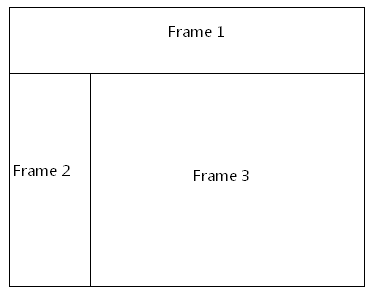 The frameset properties for this document are specified by the following WordprocessingML within the web page settings:<w:frameset>  …  <w:frame>    <w:sz w:val="20%" />
    <w:name w:val="Frame 1" />
    <w:sourceFileName r:id="rId1" />  </w:frame>  <w:frameset>    …  </w:frameset></w:frameset>The frame element specifies the set of properties for a single frame in the document. In this case, these properties (for the frame marked with Frame  the diagram above) specify that the frame shall have the following properties:A height of 20% of the height of the documentA name of Frame 1The contents of the frame shall be pulled from the document that is the target of the relationship with ID rId1end example]The following XML Schema fragment defines the contents of this element:<complexType name="CT_Frame">	<sequence>	<element name="sz" type="CT_String" minOccurs="0"/>	<element name="name" type="CT_String" minOccurs="0"/>	<element name="sourceFileName" type="CT_Rel" minOccurs="0"/>	<element name="marW" type="CT_PixelsMeasure" minOccurs="0"/>	<element name="marH" type="CT_PixelsMeasure" minOccurs="0"/>	<element name="scrollbar" type="CT_FrameScrollbar" minOccurs="0"/>	<element name="noResizeAllowed" type="CT_OnOff" minOccurs="0"/>	<element name="linkedToFile" type="CT_OnOff" minOccurs="0"/>	</sequence></complexType>Parent Elementsframeset (§); frameset (§)Child ElementsSubclauselinkedToFile (Maintain Link to Existing File)§marH (Top and Bottom Margin for Frame)§marW (Left and Right Margin for Frame)§name (Frame Name)§noResizeAllowed (Frame Cannot Be Resized)§scrollbar (Scrollbar Display Option)§sourceFileName (Source File for Frame)§sz (Frame Size)§